С заботой – к престарелым людям.Инспекторы отдела надзорной деятельности и профилактической работы управления по Приморскому району ГУ МЧС России по г. Санкт-Петербургу, при проведении плановой выездной проверки пансионата для пожилых людей «Социальный гериатрический центр «Опека комфорт» напомнили о последствиях, которые могут наступить в случае несоблюдения требований правил пожарной безопасности. В рамках профилактических мероприятий с работниками пансионата и лицами, находящимися на реабилитации, были проведены беседы о необходимости соблюдения правил безопасности жизнедеятельности, ведь, как показывает практика, виновниками огненных трагедий становятся сами люди, пренебрегая простейшими правилами и надеясь на «авось».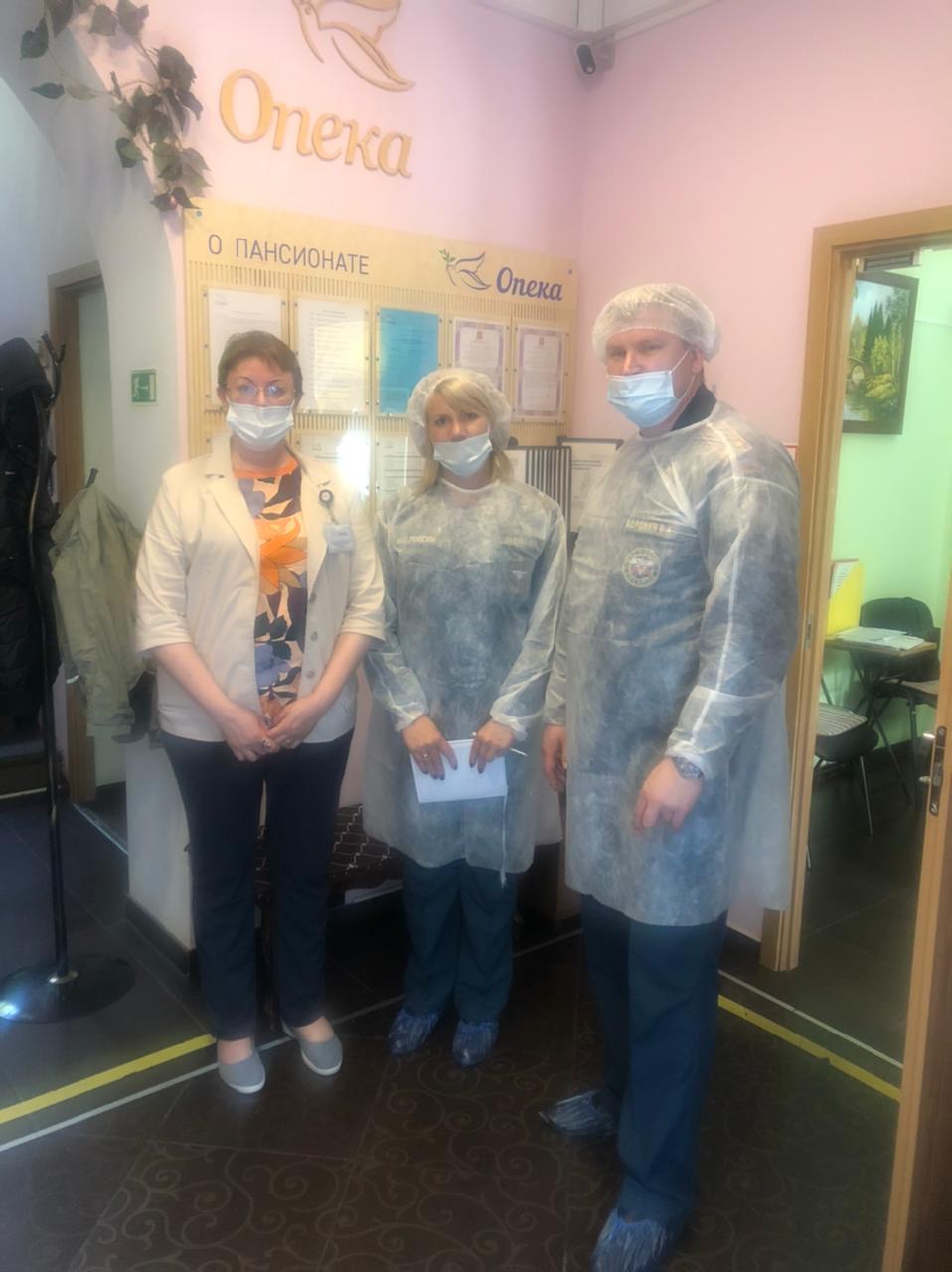 Постояльцам интерната рассказали об основных причинах возникновения пожаров, привели их наиболее впечатляющие примеры. 
Повторили порядок действий в случае возникновения пожара и в случае сработки пожарной сигнализации.
Каждый участник получил от инспектора красочные памятки, чтобы полученные знания не забывались. В ходе проверки инспекторы провели профилактическую работу, где проинструктировали свыше 50 человек.Было указано на необходимость неукоснительного соблюдения законодательства в области пожарной безопасности. Основная часть нарушений устранялась администрацией объекта непосредственно при проведении мероприятий, что свидетельствует о понимании руководителями и должностными лицами важности соблюдения противопожарных требований.Управление по Приморскому району ГУ МЧС России по г. СПБ, СПб ГКУ «ПСО Приморского района», Приморское отделение ВДПО.